WHMIS PRE-TESTPART 1	 Place a Check by all “Yes” responses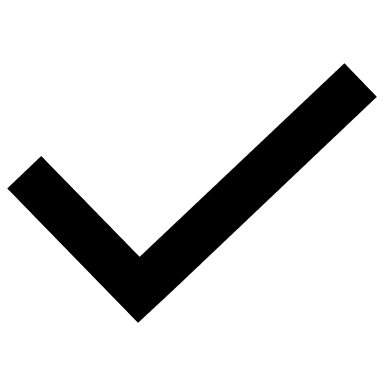 Do you have ‘white-out’ or liquid paper with you?Have you or your parents ever used rat poison? Have you ever used bleach?Have you ever used your propane barbeque?Have you ever used a Bunsen burner?Have you ever picked up an old battery?Have you ever filled your car up with gas?Have you ever painted with oil paints?Have you ever sat in your car while it is running?Have you ever used dry ice?Have you ever dried your hair with an electric blow dryer?Have you ever touched raw chicken?PART 2Using your classes and symbols handout identify the appropriate WHMIS ClassWHMIS Class